Cleaning Drive on ‘Chakkulathukavu Pongala’Green Army volunteers of Commerce Department, St. Aloysius College Edathua, involved in sanitation work in connection with Chakkulathukavu pongala on 10th December, 2019. Around 50 members including teachers participated in the cleaning drive. 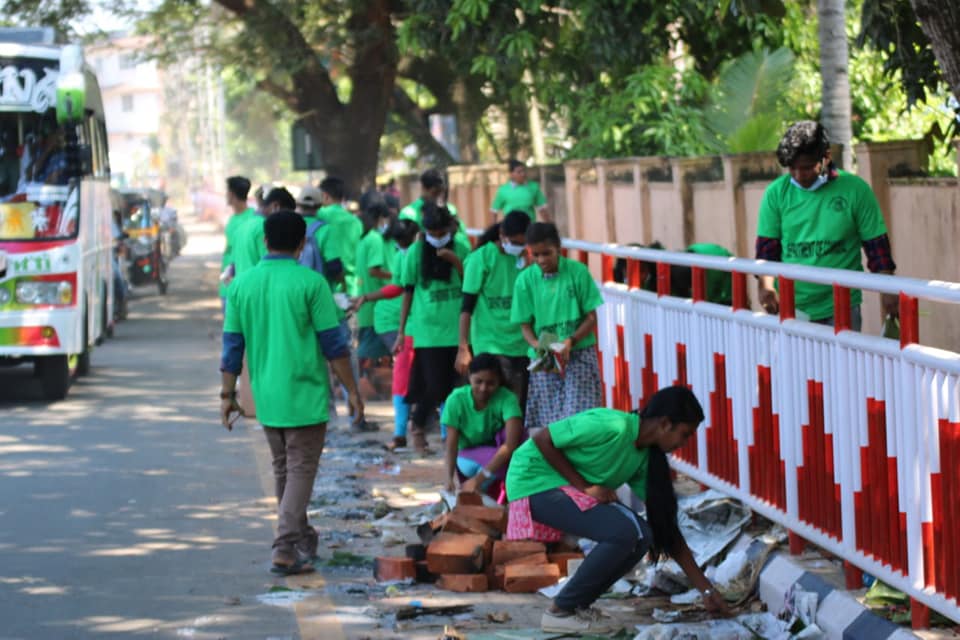 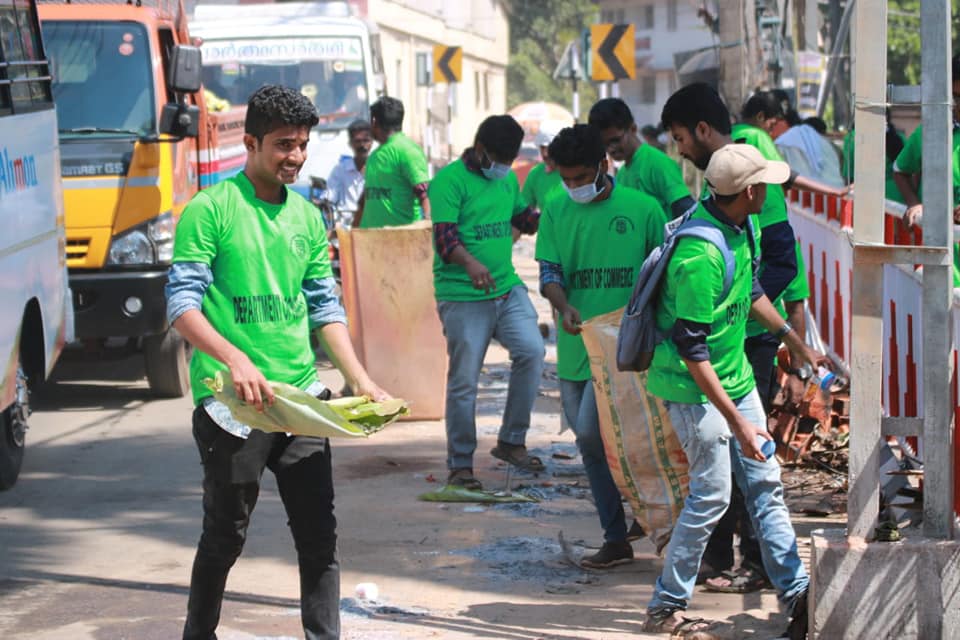 